       «Краеведческий музей Иловлинского муниципального районаВолгоградская  обл.,   р.п.Иловля,  ул. Будённого,  62                   Тел: 844-67-528-81, E–mail: lkraevmuz12@уandex.ru     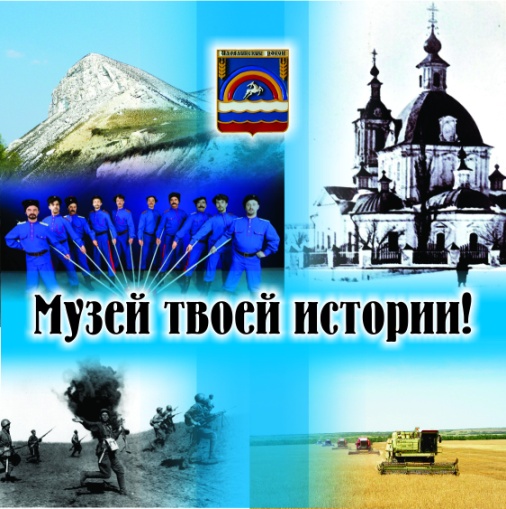 "Ночь  музеев-2018"   19 мая  суббота  с 18.00. до 24.00.,  вход свободный       Выставка  Историко-мемориального Музея-заповедника «Сталинградская битва»«Две армии-две судьбы»,  которая посвящена100 летию Гражданской войныОбзор  поступлений  новых экспонатов за истекший годФильм-отчёт о исторической реконструкции «Казачья память»